黃璦婷 執行長現    任：台灣服務禮儀品質管理協會-執行長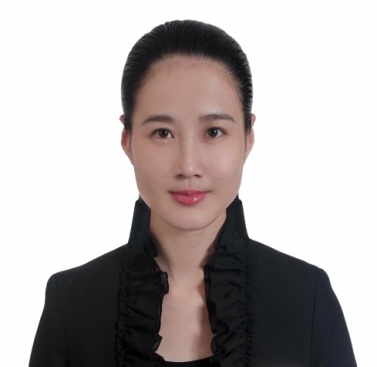 興誠服務品質管理訓練機構-顧問巴黎翡麗-蔬食餐飲-顧問授課專長：六心級服務-課程訓練          BIM行為形象服務禮儀-系統課程訓練          職場經營-課程訓練          開店創業-課程訓練          我愛咖啡-課程訓練學歷：嶺東商專(現為嶺東科大)-財務金融系     著作：小熊屋連鎖加盟開店KNOW HOW創造，唯一不可取代的價值                  經歷：日月行館國際觀光温泉酒店-副總經理萬寶祿生物科技股份有限公司-董事長特別助理萬寶祿屏東品牌文化館 (觀光工廠)-執行長南投埔里平雲山都飯店-總經理行政部勞委會女性創業鳯凰 -專任講師小熊屋餐飲有限公司-負責人電台節目-節目主持人台中大千電台-行銷企劃部專員模特兒經紀公司-平面暨伸展台模特兒2000人次的帶團參訪經驗(包含國家前副元首、立法院院長、國內外各類團體)2010海峽兩岸生物醫藥、經貿、投資、市場合作說明會」大會主持人創立十五家小熊屋BEAT HOUSE複合式餐廳連鎖加盟店創立小熊屋BEAT HOUSE複合式餐廳連鎖加盟總部2006年獲頒「票選100創業達人」台灣區阿信組第一名曾受邀至各大專院校和人民團體專題演講：2006年台北國際連鎖加盟大展、台中東海大學、台中中興大學、台中技術學院、台北致理大學、彰化達德商工、南投日月潭雲品酒店、南投埔里平雲山都飯店、中台禪寺普剛精舍、中台禪寺普高精舍、中台禪寺普憲精舍、中台禪寺普思精舍、中台禪寺普濟精舍、嘉義吳鳯科大、台中嶺東科大	曾受邀接受媒體報導：工商時報、遠見雜誌、壹週刊、美食新聞雜誌、HERE雜誌、Taipei Walker雜誌